BETH SY’ NESAF?BAROD	SET                                         EWCH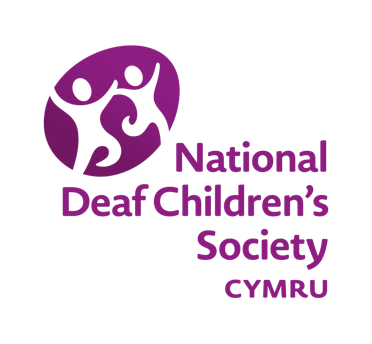 GALLWCH CHI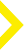 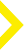 WNEUD HYN